[Atskaites nosaukums][ATSKAITES APAKŠVIRSRAKSTS][Vārds, uzvārds] | [Kursa nosaukums] | [Datums][Sāciet darbu uzreiz][Lai aizstātu viettura tekstu šajā lapā, varat vienkārši atlasīt visu vietturi un sākt rakstīt. Bet pagaidām vēl nedariet to!][Vispirms apskatiet dažus padomus, kas palīdzēs ātri formatēt atskaiti. Jūs būsit pārsteigts, cik tas ir viegli.][Izskatieties lieliski katru dienu][Vai ir nepieciešams virsraksts? Cilnes Sākums galerijā Stili vienkārši noklikšķiniet uz vajadzīgā virsraksta stila.][Ievērojiet arī citus šīs galerijas stilus, piemēram, citātam, numurētam sarakstam vai sarakstam ar aizzīmēm kā šis.][Lai iegūtu labākos rezultātus, atlasot kopējamo vai rediģējamo tekstu, neiekļaujiet tekstu pa kreisi vai pa labi no rakstzīmēm jūsu atlasē.][NEVAINOJAMS ATTĒLS][Iespējams, jums patīk fotoattēls uz titullapas, bet, ja tas nav piemērots jūsu atskaitei, varat to viegli aizstāt ar savu attēlu.][Vienkārši izdzēsiet viettura attēlu. Pēc tam cilnē ievietošana noklikšķiniet uz Attēls, lai atlasītu kādu no saviem failiem.]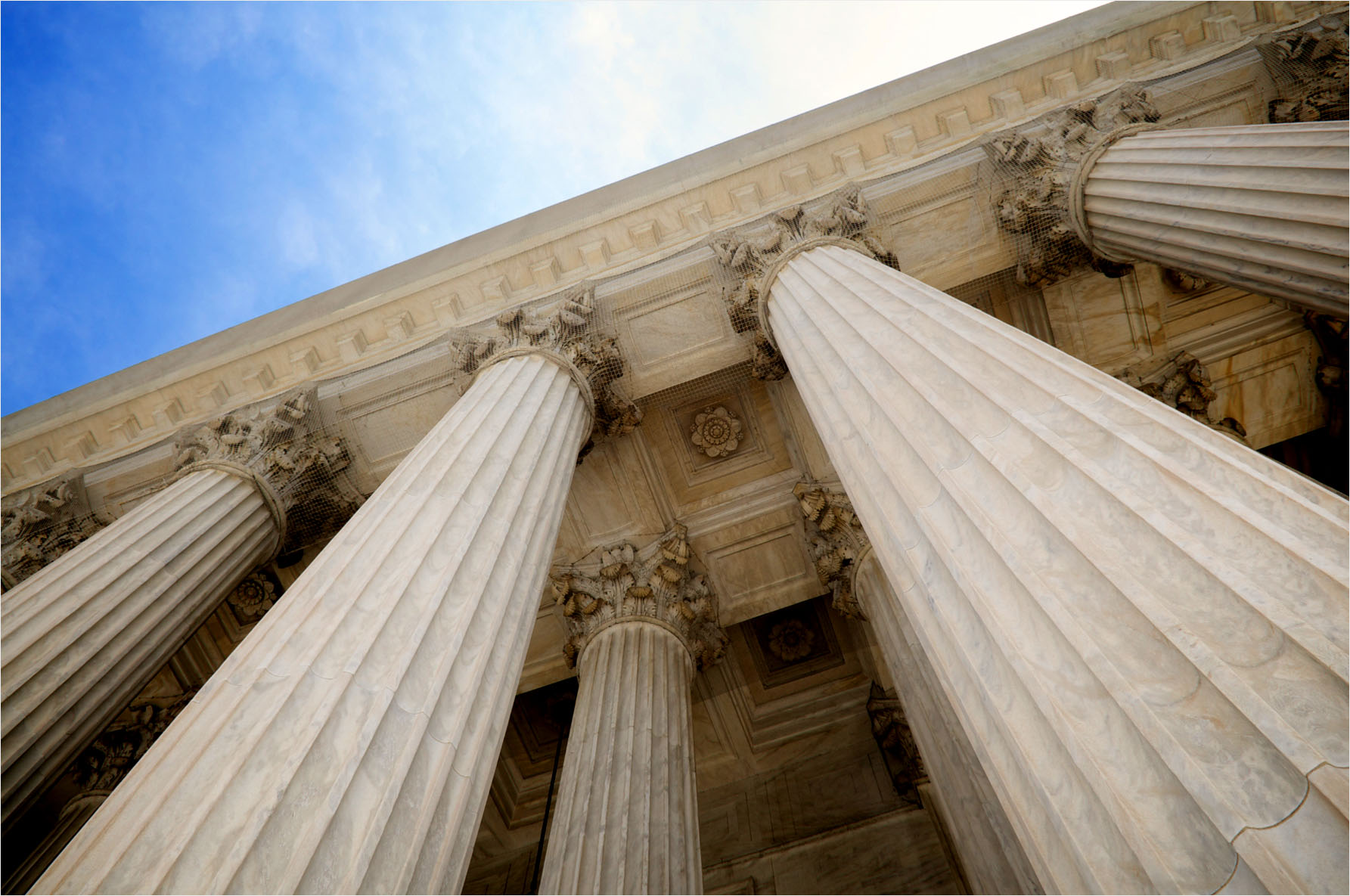 